Government of Goa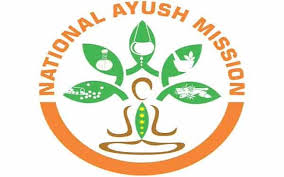 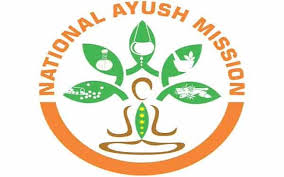 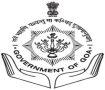 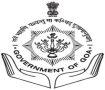 State AYUSH Society Goa, National AYUSH MissionAYUSH Cell, Directorate of Health Services, Campal, Panaji – Goa 403 001Contact No. 0832-2225646, Fax No.0832-2225561Email: namgoa.01@ gmail.comAdv. No. 01/DHS/NAM/ADVT/2020-21/307                                                   Date: 06/01/2021The State AYUSH Society Goa (SASG) desires to fill up the following categories of posts for Yoga Wellness Centre purely on contract basis for a period of one year under National AYUSH Mission (NAM), Directorate of Health Services (DHS), Campal-Panaji, Goa. The educational qualifications and other requirements for the Yoga instructor posts along with date & time for Walk-in-Interview as specified below:Terms and Conditions:Bio data with photo and original copies of their certificates in proof of the Educational qualification.Birth Certificate.Valid Employment Registration Card.Experience Certificate if any.Knowledge of Konkani is essential and knowledge of Marathi is desirable.The selected candidate will be stationed in different parts of the state.The selected candidate shall have no claim in future for absorption in any regular job in State Govt./Central Govt. Service.This is National AYUSH Programme and the jobs created will not be regularized.No TA/DA will be paid for attending the interview/skill test.The institute reserves the right to fill or not to fill up the post advertised without assigning any reasons.    Candidate need to submit the required documents duly attested by the Gazetted  Officer/Notary/Self attested stating that “the certificate is true copy of the original”.    13. Candidates reporting after the end of registration time will not be allowed to attend the interview.14. 15 years Residential CertificateNote: In case of experience, relaxation of 15 yrs Residential Certificate may be considered at the                  discrimination of the committee.    The candidates fulfilling the above requirements for the posts are requested to attend the Walk-In-Interview on the date, time and venue stated above, in the office of AYUSH Cell, Directorate of Health Services, Panaji – Goa.								                                                                                                                                                       Directorate of Health ServicesSr. No. Designation PostNo. of PostsMonthly remuneration (Consolidated)Essential/Desirable QualificationsDate & Time of Walk-in-Interview1.Yoga Instructor  Part time (10 Posts) Rs. 250/- per session (Max. 32 sessions per month) / Rs. 8,000/- per monthEssential:XIIth Passed  Diploma in Yoga/Certificate course in Yoga (Min. 6 months) from State Govt. or Central Government or recognized organization Knowledge of KonkaniDesirable:Experience in Yoga teacher/Demonstrator minimum for six months.Computer Knowledge.Knowledge of MarathiDate: 15/01/2021Reg. time: 10.00 a.m. to 10.30 a. m.Reg. Venue: S-33, AYUSH Cell, Directorate of Health Services, Campal-Panaji, Goa.Interview time:  11.00 a.m. onwardsVenue: Seminar Hall, DHS